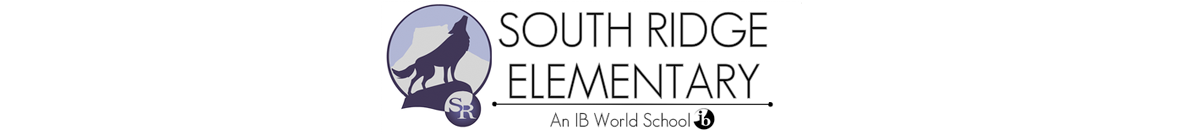 SOUTH RIDGE ELEMENTARY: SAC MEETING – Library: 4/15/2019 @ 4:30 pm2018-2019 Meeting Schedule:August 13     September 10     October 15     November 12     December 10January 14     February 11     March 11     April 15     May 13Welcome & Introductions – (Chair)SAC Membership – Roles & Responsibilities – (Chair)7 Voting membersApprove Minutes – emailed/postedBylawsStanding Reports (5 minutes)Chair Report Strategic planning May 7 is the next meeting:feedback on the surveySurvey (staff, community, students also)Openings/RecruitmentFlyer DAC Report: oversight committee-website being built, meetings 4th Wednesday of every month (open to the public). Board of education: challenging people to look up information; 3 charter schools requested to open in Douglas County for 2021 (1 in Castle Rock). ALL 80 counselor positions are filled! Review of the counselor rubric to hold them accountable; Several positions opening for the DACTeacher Report - Laurie Golden Huge news that we are hiring more teachers to make classroom sizes smaller. Gearing up for literacy night.Community Report – LarryOVER TIME Going great, connections being made, Sports camp is coming up, Hosting parent date nights this summer, Next year having 2-3 gatherings that discuss really tough topics (for parents) PTCO Report – Stephanie Pollock: Staff appreciation coming up: Monday: notes, Tuesday: sweet potluck, Wednesday: Coffee cart, Thursday: Kona Ice 11:30-1:30, Friday: Goodie bags; Openings: Treasurer, and SecretaryPrincipal Report - Erin/ColeUIP Highlighted growth, parent involvementSpanish Literacy Camp: we are hosting (Mon-Th 3 weeks in June, 30 spots)CRPD pool program: identified kiddos will be able to earn a pool passChild nutrition services: Food (every child 0-18) will be served here at school on the gazebo every day. Depending on turn out, they will serve breakfast also.CMAS: We’re in week 2, one more week to go. 25 opt out. Most of our scholars are testing!    Unfinished Business/Follow-upNew BusinessSAC meetings 2019/20Monthly/Quarterly? Quarterly might be better attended, with the option to add in additional meetings if we have a lot of updates; first meeting for next year is August 26South remodel update first meeting with multiple contractors and Wayne (in charge of master capital plan) South will be receiving $2.8 milOpen ForumAdjournment Attendees: Darcy Macknight, Anna Mackight, Melissa Vaughan, Stephanie Pollock, Laurie Golden, Cole Kringlen, Erin Carlson, Larry Schembri